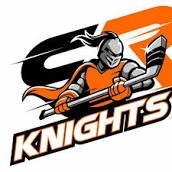 CRMHA OPERATIONS MEETING MinutesMarch 4, 2024   Attendances: Adam Crump, Shauna McCollum, Cassandra  Meunier,  Jessie Norton, Krissy VanDeVliert, Ryan Condon, Jeff Cory,  Online:  Anita Fahlman, Brett Zubiak, Crystal Patrick, Sean Schoenberger, Julie Konanz, Kierra CondonCall Meeting to Order: 7:00Agenda Additions/Deletions:  Coach of the year/Coach evaluationsREPORTS:President/VP Report:   Nearing the end of the season. Some teams are still in and some teams are out. The AGM date will be in May we hope to have good attendance. We will provide dinner at the AGM meeting. Reminder positions for the hockey executive and for the Hockey op’s will be available.Registrar’s Report. Treasurer’s Report- Profit loss comparison, and Balance sheet viewed at meeting.  (approved by Jessie Norton, Seconded by Ryan Condon) A few fees are still outstanding but over all our books look good.     The final 50/50 stuff will be taken care of right awayTeam ReportsOld Business: Playoffs                   Once your team is out of the play offs be sure to let the association or Tanya know that you are out so we can cancel ice to prevent any penalties, Also if you would like more ice let Tanya know. New Business: Code of conduct -  creating a committeeThe association is looking at different ways we can monitor our group of members, guests, players, and officials when there are code of conduct issues.  Every member signs that they have taken the course at the beginning of the year and there are still many codes of conduct issues within the association. Looking at ways of dealing with the in house situations that Hockey Alberta, or the disciplinary committee would not typically deal with. Examples are attendance, abusing officials, behavior in the stands or on bench….  If there is a policy change proposed there needs to be 3 weeks before the AGM. Let Adam know if you have any ideas.Fundraising                Pitmasters has the whole rink booked for Jun 21, 22,23 weekend. Watch for planning and volunteer opportunities coming. Let Adam or Brett know if you are interested in volunteering. Equipment return – jerseys, first aid, and coaches bagsRyan Condon sent out an email with the two return dates April 4th and 5th.  If you notice any jersey is in poor condition or has and damage keep it separate so it can be repaired or dealt with.    Coach of the year /coach evaluations              Email was sent out for the coach evaluation and nomination end date for the evaluation is March 15.  It is important that these are filled out. It assists in determining the coaches for next year. All coaches and assistants should be on the form. Next Meeting- May 10, 2024 Meeting Adjourned: 7:17pm